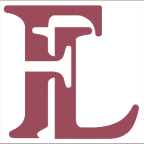 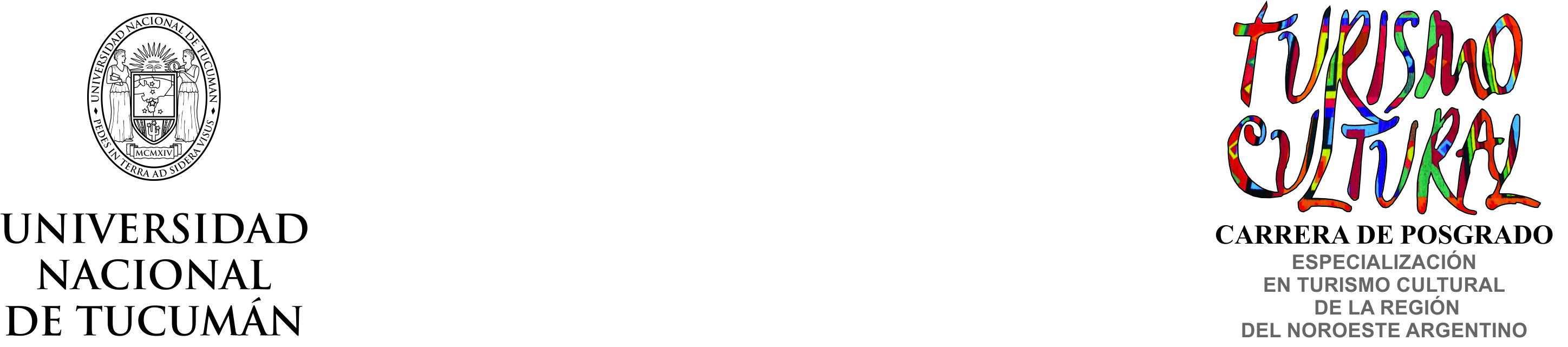 La Sra. Decana de la Facultad de Filosofía y Letras, Dra. Mercedes Leal  y la Directora de la “Especialización en Turismo Cultural de la Región del Noroeste Argentino”,  Dra. Jacqueline Salim Grau, invitan a Ud./s  al acto académico de la reapertura de la carrera de posgrado, que se llevará a cabo el día jueves 20 de agosto a las 10:00 hs. en el Anfiteatro I  de esta Facultad.San Miguel de Tucumán, Agosto de 2015